„O POHÁR MĚSTA OSTRAVY“Oddíl moderní gymnastiky SSK Vítkovice si Vás dovoluje pozvat na 21. ročník mezinárodního závodu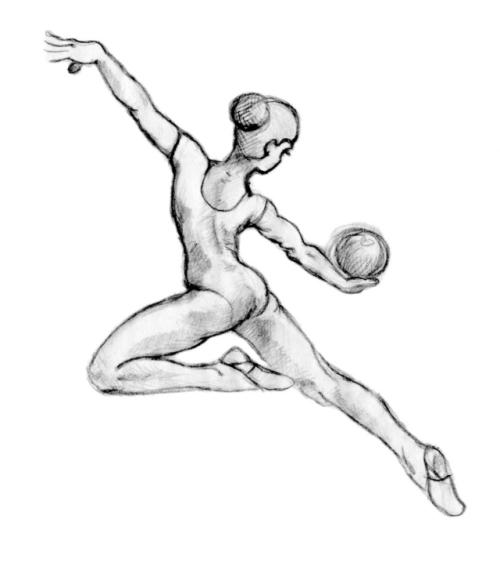 Datum konání:    6.května 2017 Místo:  		Sportovní hala SarezaHrušovská 15/2953 		Ostrava-PřívozSoutěžit se bude v  těchto kategoriích:Každý oddíl může přihlásit maximálně 5 závodnic do různých kategorií. V kategoriích naděje nejmladší B,  mladší, kadetky mladší a starší proběhne vyhlášení  výsledků podle ročníků.Pořádající oddíl si vyhrazuje právo většího počtu startujících.Podmínkou účasti závodnic je účast minimálně 1 rozhodčí vyškolené. Startovné za závodnici  - členku ČSMG je 400,-Kč , pro ostatní závodnice, které nejsou členkami ČSMG 30 EU za závodnici.Pokud už nyní víte, že máte zájem přijet, zašlete prosím co nejdříve předběžnou přihlášku (nemusí být uvedena jména děvčat).Definitivní přihlášku zašlete, prosím, nejpozději 20.dubna 2017Ceny :   Všechny účastnice závodu obdrží diplom a věcnou cenuPředběžný časový plán:pátek 5.5.201717:00-20:00- Příjezd, trénink, prezentace, ubytovánísobota 6.5.20178:00-9:45        	Trénink bez hudbydo 8:45		Prezentace9:00                 	Porada rozhodčích10:00		Zahájení závodu14:00          	Slavnostní otevření závodu14:15                 Závod18:00 – 19:00	Ukončení závoduNa základě došlých přihlášek bude časový harmonogram upřesněn.Požadavek na ubytování uveďte prosím v přihlášce.Přihlášky  zasílejte na: Kontaktní osoba: Jitka Tomášová e-mail: tomasovaj@seznam.cz informace na tel: +420 773 938 385 (Hana Kyšková) „O POHÁR MĚSTA OSTRAVY“PŘIHLÁŠKAOddíl:Jméno závodnice:	………………………………………………Ročník narození:	………………………………………………Kategorie:			………………………………………………Jméno závodnice:	………………………………………………Ročník narození:	………………………………………………Kategorie:			………………………………………………Jméno závodnice:	………………………………………………Ročník narození:	………………………………………………Kategorie:			………………………………………………Jméno závodnice:	………………………………………………Ročník narození:	………………………………………………Kategorie:			………………………………………………Rozhodčí:		………………………………………..Trenérka:		………………………………………..Kontaktní osoba:	telefon:Email:KategorieVěkZákl. závodZákl. závodZákl. závodObtížnostHodnoceníSeniorky2001 a st.míč
LN
míč
LN
míč
LN
max. 9 prvků  BN ( min 3) min 1 série tanečních krokůmin. 1x riskbez omezení  ADD                     10,00E                     10,00Celkem          20,00 dorostenky 2001 a st.obručLNobručLNobručLNmax. 7 prvků  BN ( min 3)min 1 série tanečních krokůmin. 1 x riskneomezeně ADD                     8,00E                     10,00Celkem          18,00Kadetky starší2004-2002Kužele
LNKužele
LNKužele
LNmax. 7 prvků  BN ( min 3) min 1 série tanečních krokůmax  3x RISK neomezeně ADD                       8,00E                     10,00Celkem          18,00Kadetky mladší2005 - 2006Míč
LNMíč
LNMíč
LNmax. 7 prvků  BN ( min 3) min 1 série tanečních krokůmax . 2x RISK bez omezení  ADD                       8,00E                     10,00Celkem          18,00Naděje mladší2007 - 2008BNLNBNLNBNLNnáčinímax. 6 prvků  BN ( min 3) min 1 série tanečních krokůmin. 1 x RISK bez omezení ADBNmax. 6 prvků  BN ( min 3) max. 3 dynamické prvky s rotacímin 1 série tanečních krokůD                       8,00E                     10,00Celkem          18,00NadějeNejmladší A2009BNBNBNBNmax. 5 prvků  BN ( min 3) min 1 série tanečních krokůmax. 3 dynamické prvky s rotacíD                       8,00E                     10,00Celkem          18,00Naděje nejmladší B2010 a ml.2010 a ml.BNBN     Max.5 prvků BN ( min.3)              Min 1 série tanečních kroků              Max. 3 dynamické prvky s rotacíBN     Max.5 prvků BN ( min.3)              Min 1 série tanečních kroků              Max. 3 dynamické prvky s rotacíD                   8,00E                    10,00Celkem           18,00